Supplementary MaterialSupplementary Figures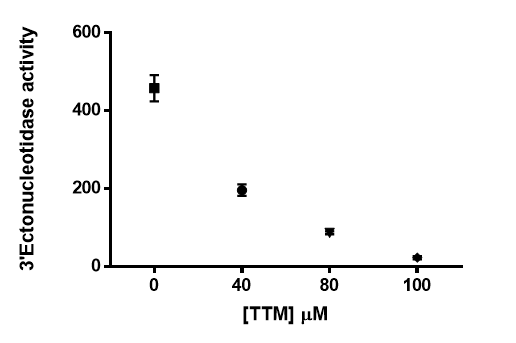 Supplementary Figure 1. Candida albicans 3’-nucleotidase activity upon incubation with TTM. Intact cells of C. albicans were allowed to cleave 3’AMP for 1h at room temperature, at different TTM concentrations. Data are shown as means ± SEM of at least three independent experiment. 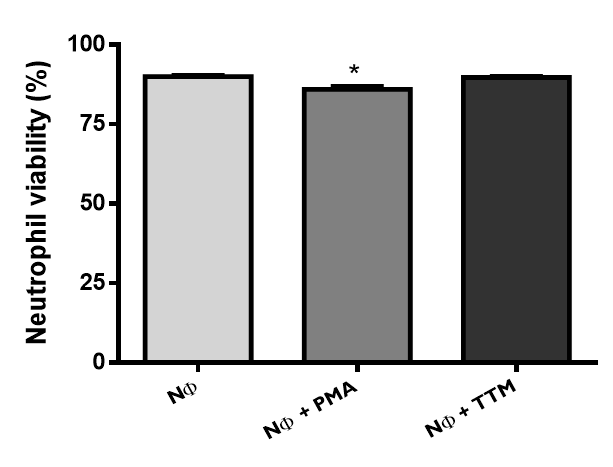 Supplementary Figure 2. Percentage of neutrophils viability upon different conditions. Trypan blue assays were performed, to distinguish between viable and non-viable neutrophils (Nɸ) at 1h and stimulated with PMA and TTM. Data represents at least three independent experiments (means ± SEM). *p<0.05.